Eagle Advantage for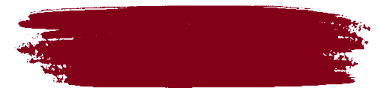 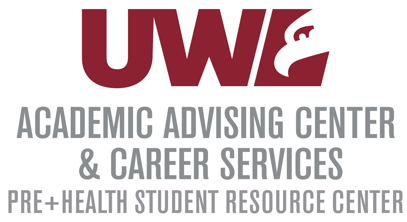 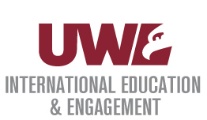 